ORGANISATIONAL ENVIRONMENT UNSW is currently implementing a ten year strategy to 2025 and our ambition for the next decade is nothing less than to establish UNSW as Australia’s global university. We aspire to this in the belief that a great university, which is a global leader in discovery, innovation, impact, education and thought leadership, can make an enormous difference to the lives of people in Australia and around the world.Following extensive consultation in 2015, we identified three strategic priority areas. Firstly, a drive for academic excellence in research and education. Universities are often classified as ‘research intensive’ or ‘teaching intensive’. UNSW is proud to be an exemplar of both. We are amongst a limited group of universities worldwide capable of delivering research excellence alongside the highest quality education on a large scale. Secondly, a passion for social engagement, which improves lives through advancing equality, diversity, open debate and economic progress. Thirdly, a commitment to achieving global impact through sharing our capability in research and education in the highest quality partnerships with institutions in both developed and emerging societies. We regard the interplay of academic excellence, social engagement and global impact as the hallmarks of a great forward-looking 21st century university. To achieve this ambition we are attracting the very best academic and professional staff to play leadership roles in our organisation.UNSW VALUES IN ACTIONUNSW recognises the role of employees in driving a high performance culture. The behavioural expectations for UNSW are below.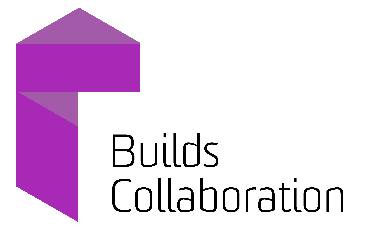 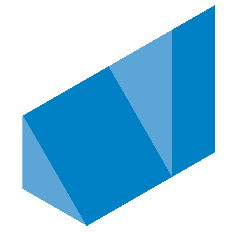 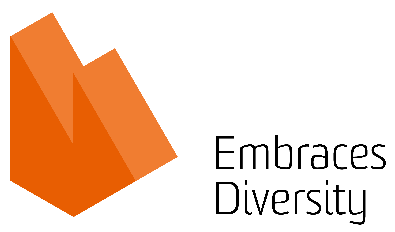 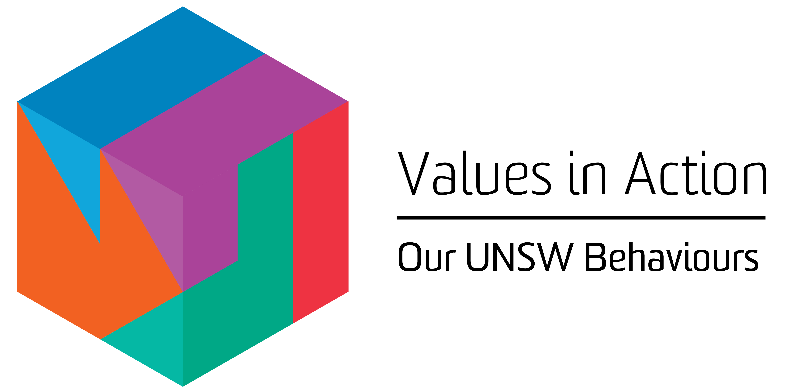 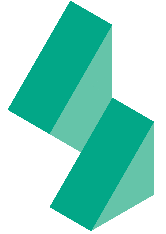 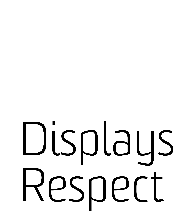 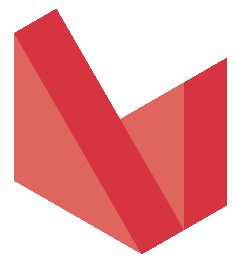 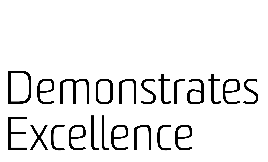 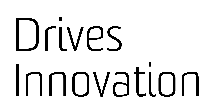 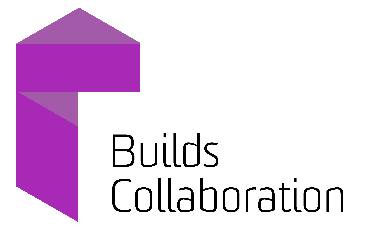 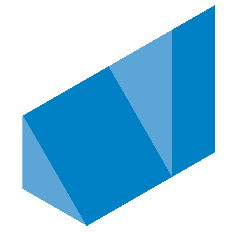 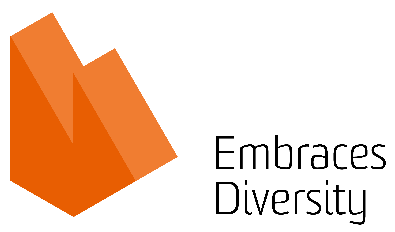 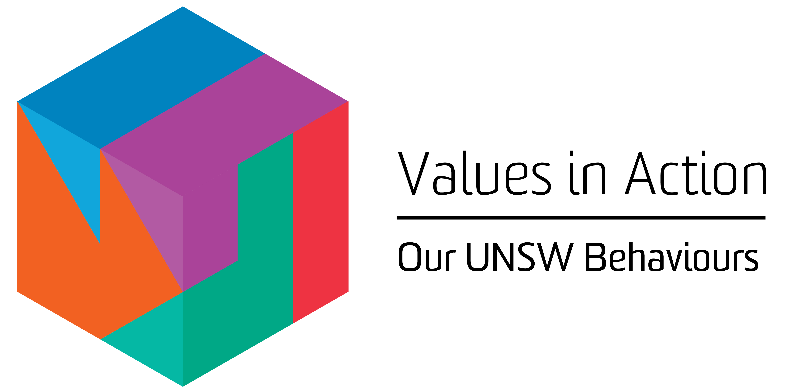 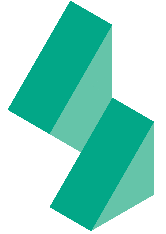 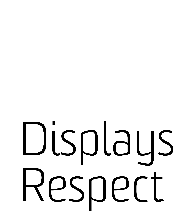 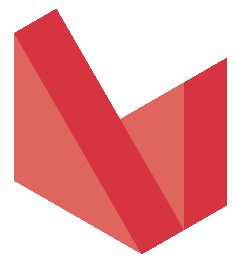 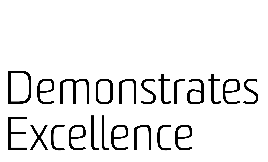 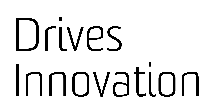 OVERVIEW OF RELEVANT AREA AND POSITION SUMMARYUNSW Medicine is a national leader in learning, teaching and research, with close affiliations to a number of Australia’s finest hospitals, research institutes and health care organisations.  With a strong presence at UNSW Kensington campus, the faculty have staff and students in teaching hospitals in Sydney as well as regional and rural areas of NSW including Albury/Wodonga, Wagga Wagga, Coffs Harbour and Port Macquarie.The Director of Indigenous Health Education is responsible for providing strategic advice and support to the Senior Vice Dean Education as well as curriculum development and oversight regarding education on Indigenous health-related issues. The Director of Indigenous Health Education will work with the Senior Vice Dean Education, Associate Dean Education, Medicine Program Authority, Chairs of Medicine Phase and Curriculum Development Committees, Program Authority for Exercise Physiology as well as Program Authorities for Medicine’s postgraduate coursework programs and other key areas of the University to develop and contribute towards Indigenous health-related teaching.The role of Director of Indigenous Health Education reports to the Senior Vice Dean (Education) and has nil direct reports. RESPONSIBILITIESSpecific responsibilities for this role include:Provide strategic leadership on all matters relating to Indigenous health education.Provide advice to the Senior Vice Dean (Education) on trends, initiatives and directions in Indigenous health education and be responsible for the oversight of Indigenous health curricula within UNSW Medicine.Work with UNSW Medicine and other university members to forward various Aboriginal statements and action plans, including UNSW Elders.Work with the Director of Development and Engagement to promote Indigenous philanthropy across the faculty.Collaborate with Program Authorities and Committees, and Subject to the approval of the Senior Vice Dean (Education), define Faculty goals to support Indigenous health education, including indigenous-health related curriculum development and Indigenous student recruitment and retention.Provide support to the Senior Vice Dean (Education) and Program Authorities to ensure that accreditation standards are met regarding Indigenous health educationParticipate in Faculty, UNSW or external committees or boards as required.Perform other duties as specified from time to time by the Senior Vice Dean (Education).Cooperate with all health and safety policies and procedures of the university and take all reasonable care to ensure that your actions or omissions do not impact on the health and safety of yourself or others.SELECTION CRITERIABachelors degree, ideally in the field of education or Indigenous health. Masters or PhD in the fields of education or Indigenous health would be an advantage.Demonstrated thorough understanding of the issues, directions and challenges in Indigenous health.Knowledge of Aboriginal and Torres Strait Islander culture and history or extensive experience working with Indigenous peoples.Sound understanding of University and Faculty administration, practices, policies and procedures.Proven record of management experience with effective strategic leadership and team building capabilities, ideally within a higher education environment.Excellent oral/written communication and interpersonal skills with superior professional presentation attributes and standards.Knowledge of and commitment to the principles and application of Equal Employment Opportunities, Anti-discrimination legislation and Occupational Health and Safety legislation in the work place.Knowledge of health and safety responsibilities and commitment to attending relevant health and safety training.